Информацияо трудоустройстве выпускников  Муниципальной бюджетной  средней общеобразовательной школы  № 3                им. А.С. Пушкина г. ОрлаРаспределение выпускников, завершивших обучение  по общеобразовательной программе основного общего образования:Распределение выпускников, завершивших обучение по общеобразовательной программе среднего общего образования: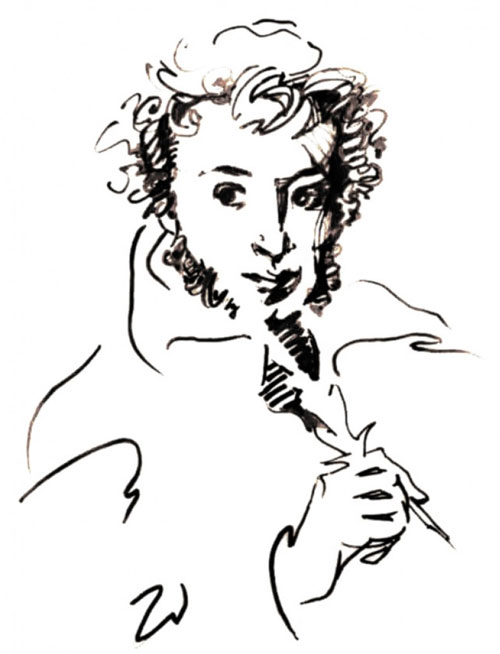 Год выпускаКол-во выпускников9 классаКол-во выпускников, продолживших образованиеКол-во выпускников, продолживших образованиеКол-во выпускников, продолживших образованиеКол-во выпускников, продолживших образованиеКол-во выпускников, продолживших образованиеТрудоустройствоТрудоустройствоГод выпускаКол-во выпускников9 класса10 кл.НПОСПОвсего%всего%2022/20233212-203210000Год выпускаКол-вовыпускников 11 кл.Кол-во выпускников, продолживших образованиеКол-во выпускников, продолживших образованиеКол-во выпускников, продолживших образованиеКол-во выпускников, продолживших образованиеКол-во выпускников, продолживших образованиеКол-во выпускников, продолживших образованиеСлужат в армииТрудоустройствоТрудоустройствоГод выпускаКол-вовыпускников 11 кл.ВУЗВУЗСПОНПОвсего%всеговсего%Год выпускаКол-вовыпускников 11 кл.всегоВ том числе на бюджетной основеСПОНПОвсего%всеговсего%2022/202313130--00000